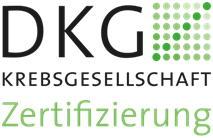 Wenn mindestens eine der Fragen mit „ja“ beantwortet wurde, sollte ein Angebot zu einem Beratungsgespräch über mögliche erbliche Ursachen für die Erkrankung gemacht werden. Checkliste zur Erfassung einer möglichen erblichen Belastung bei Patienten mit malignen Weichgewebetumoren (Stand: 01.03.2017, V1.0)Checkliste zur Erfassung einer möglichen erblichen Belastung bei Patienten mit malignen Weichgewebetumoren (Stand: 01.03.2017, V1.0)Checkliste zur Erfassung einer möglichen erblichen Belastung bei Patienten mit malignen Weichgewebetumoren (Stand: 01.03.2017, V1.0)Checkliste zur Erfassung einer möglichen erblichen Belastung bei Patienten mit malignen Weichgewebetumoren (Stand: 01.03.2017, V1.0)Checkliste zur Erfassung einer möglichen erblichen Belastung bei Patienten mit malignen Weichgewebetumoren (Stand: 01.03.2017, V1.0)Checkliste zur Erfassung einer möglichen erblichen Belastung bei Patienten mit malignen Weichgewebetumoren (Stand: 01.03.2017, V1.0)Checkliste zur Erfassung einer möglichen erblichen Belastung bei Patienten mit malignen Weichgewebetumoren (Stand: 01.03.2017, V1.0)Checkliste zur Erfassung einer möglichen erblichen Belastung bei Patienten mit malignen Weichgewebetumoren (Stand: 01.03.2017, V1.0)Checkliste zur Erfassung einer möglichen erblichen Belastung bei Patienten mit malignen Weichgewebetumoren (Stand: 01.03.2017, V1.0)Checkliste zur Erfassung einer möglichen erblichen Belastung bei Patienten mit malignen Weichgewebetumoren (Stand: 01.03.2017, V1.0)Erfassungsdatum:Erfassungsdatum:Name der/s Patientin/en: Name der/s Patientin/en:                Geburtsdatum: JaNeinWurden bei Ihrem Patienten/Ihrer Patientin mit malignem Weichgewebetumor mind. zwei weitere Krebserkrankungen, davon mind. eine vor dem 51. Lebensjahr diagnostiziert?Wurden bei Ihrem Patienten/Ihrer Patientin mit malignem Weichgewebetumor mind. zwei weitere Krebserkrankungen, davon mind. eine vor dem 51. Lebensjahr diagnostiziert?Wurden bei Ihrem Patienten/Ihrer Patientin mit malignem Weichgewebetumor mind. zwei weitere Krebserkrankungen, davon mind. eine vor dem 51. Lebensjahr diagnostiziert?Wurden bei Ihrem Patienten/Ihrer Patientin mit malignem Weichgewebetumor mind. zwei weitere Krebserkrankungen, davon mind. eine vor dem 51. Lebensjahr diagnostiziert?Wurden bei Ihrem Patienten/Ihrer Patientin mit malignem Weichgewebetumor mind. zwei weitere Krebserkrankungen, davon mind. eine vor dem 51. Lebensjahr diagnostiziert?Wurden bei Ihrem Patienten/Ihrer Patientin mit malignem Weichgewebetumor mind. zwei weitere Krebserkrankungen, davon mind. eine vor dem 51. Lebensjahr diagnostiziert?Wurden bei Ihrem Patienten/Ihrer Patientin mit malignem Weichgewebetumor mind. zwei weitere Krebserkrankungen, davon mind. eine vor dem 51. Lebensjahr diagnostiziert?Wurde bei Ihrem Patienten mit malignem Weichgewebetumor noch mindestens eine weitere Sarkom-Entität diagnostiziert?Wurde bei Ihrem Patienten mit malignem Weichgewebetumor noch mindestens eine weitere Sarkom-Entität diagnostiziert?Wurde bei Ihrem Patienten mit malignem Weichgewebetumor noch mindestens eine weitere Sarkom-Entität diagnostiziert?Wurde bei Ihrem Patienten mit malignem Weichgewebetumor noch mindestens eine weitere Sarkom-Entität diagnostiziert?Wurde bei Ihrem Patienten mit malignem Weichgewebetumor noch mindestens eine weitere Sarkom-Entität diagnostiziert?Wurde bei Ihrem Patienten mit malignem Weichgewebetumor noch mindestens eine weitere Sarkom-Entität diagnostiziert?Wurde bei Ihrem Patienten mit malignem Weichgewebetumor noch mindestens eine weitere Sarkom-Entität diagnostiziert?Wurde in der Familie des Patienten (1. und 2. gradige Verwandtschaft) mindestens eine weitere Sarkomerkrankung diagnostiziert?Wurde in der Familie des Patienten (1. und 2. gradige Verwandtschaft) mindestens eine weitere Sarkomerkrankung diagnostiziert?Wurde in der Familie des Patienten (1. und 2. gradige Verwandtschaft) mindestens eine weitere Sarkomerkrankung diagnostiziert?Wurde in der Familie des Patienten (1. und 2. gradige Verwandtschaft) mindestens eine weitere Sarkomerkrankung diagnostiziert?Wurde in der Familie des Patienten (1. und 2. gradige Verwandtschaft) mindestens eine weitere Sarkomerkrankung diagnostiziert?Wurde in der Familie des Patienten (1. und 2. gradige Verwandtschaft) mindestens eine weitere Sarkomerkrankung diagnostiziert?Wurde in der Familie des Patienten (1. und 2. gradige Verwandtschaft) mindestens eine weitere Sarkomerkrankung diagnostiziert?Wurde bei mind. zwei Familienangehörigen Ihres Patienten (1. und 2. gradige Verwandtschaft) eine Krebserkrankung vor dem 51. Lebensjahr diagnostiziert? Wurde bei mind. zwei Familienangehörigen Ihres Patienten (1. und 2. gradige Verwandtschaft) eine Krebserkrankung vor dem 51. Lebensjahr diagnostiziert? Wurde bei mind. zwei Familienangehörigen Ihres Patienten (1. und 2. gradige Verwandtschaft) eine Krebserkrankung vor dem 51. Lebensjahr diagnostiziert? Wurde bei mind. zwei Familienangehörigen Ihres Patienten (1. und 2. gradige Verwandtschaft) eine Krebserkrankung vor dem 51. Lebensjahr diagnostiziert? Wurde bei mind. zwei Familienangehörigen Ihres Patienten (1. und 2. gradige Verwandtschaft) eine Krebserkrankung vor dem 51. Lebensjahr diagnostiziert? Wurde bei mind. zwei Familienangehörigen Ihres Patienten (1. und 2. gradige Verwandtschaft) eine Krebserkrankung vor dem 51. Lebensjahr diagnostiziert? Wurde bei mind. zwei Familienangehörigen Ihres Patienten (1. und 2. gradige Verwandtschaft) eine Krebserkrankung vor dem 51. Lebensjahr diagnostiziert? Liegt in der Familie Ihres Patienten ein bekanntes familiäres Krebssyndrom vor (z.B. Li-Fraumeni, Retinoblastom, Gardner, Werner, Neurofibromatose)?Liegt in der Familie Ihres Patienten ein bekanntes familiäres Krebssyndrom vor (z.B. Li-Fraumeni, Retinoblastom, Gardner, Werner, Neurofibromatose)?Liegt in der Familie Ihres Patienten ein bekanntes familiäres Krebssyndrom vor (z.B. Li-Fraumeni, Retinoblastom, Gardner, Werner, Neurofibromatose)?Liegt in der Familie Ihres Patienten ein bekanntes familiäres Krebssyndrom vor (z.B. Li-Fraumeni, Retinoblastom, Gardner, Werner, Neurofibromatose)?Liegt in der Familie Ihres Patienten ein bekanntes familiäres Krebssyndrom vor (z.B. Li-Fraumeni, Retinoblastom, Gardner, Werner, Neurofibromatose)?Liegt in der Familie Ihres Patienten ein bekanntes familiäres Krebssyndrom vor (z.B. Li-Fraumeni, Retinoblastom, Gardner, Werner, Neurofibromatose)?Liegt in der Familie Ihres Patienten ein bekanntes familiäres Krebssyndrom vor (z.B. Li-Fraumeni, Retinoblastom, Gardner, Werner, Neurofibromatose)?